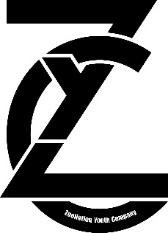 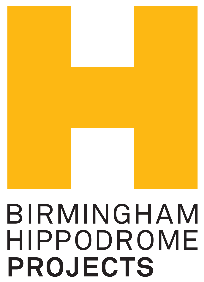 ZooNation Summer Intensive 2018

Where and when: Mon 6 - Fri 10 August 2018, 10am-4pm, at Birmingham Hippodrome For Birmingham’s first ZooNation Summer Intensive there are only 30 places.  We are looking for versatile and enthusiastic young Hip-Hop Dancers (aged 12-20) who are willing to work hard to develop their creativity and performance skills. If you would like to apply, please complete this form.  All applications will be considered and acknowledged with a response email. If you are successful the fee for the intensive is £100.  Bursaries of 50% will be offered to selected applicants. Top of Form* 1. Applicant (aged 16+) or Parent/Guardian - Contact Details Full Name 			Address 1 			Address 2			City/Town 			Post Code			Email Address			Phone Number 			* 2. Applicant (aged under 16) Full Name 			Relationship to above 		(to be completed by Parent/Guardian) I give permission for this applicant to apply. 
APPLICANT TO COMPLETE FOLLOWING SECTIONS:* 3. Tell us about your dance experience. How long have you been dancing? In what styles? * 4. Who are your main dance inspirations? * 5. What was the last piece of dance you saw online or in person? Why did you enjoy it? * 6. How did you hear about this Summer Intensive, and have you worked with ZooNation before? * 7. Are you planning to audition for ZooNation Youth Company Brum in September 2018? Yes  	No  		Unsure * 8. Please enter a website link to a short clip of you dancing below (free-styling or choreo; 30 seconds minimum) Weblink 
* 9. Do you have any additional needs (eg. access) that we should be aware of? IMPORTANT: * Use of your personal data
With your consent we (Birmingham Hippodrome Theatre Trust Ltd) will collect data from you in order to process your application for the ZooNation Summer Intensive Workshop 2018.  With your consent your data will also be accessible by ZooNation who are providing the workshop with us.  We will secure and protect your personal data in line with GDPR best practice. This data will be used by us in the following ways:
• to provide our workshop to you and to facilitate the workshop enrolment process
• to enable you to submit your application form
• to improve our customer service and answer your questions and enquiries
• to use your information on an anonymised basis to monitor compliance with our equal opportunities policy 

We will securely store all information that you have submitted in this application.  From time to time we may seek your consent to process, use or disclose your information for any other purpose not listed above.  We will not share your data with other non-stated third parties without your prior consent.  You should ensure to the best of your knowledge that the information you have submitted is accurate.  If your application is unsuccessful your application form will be securely destroyed by 4 Dec 2018.
Please confirm that you (ie. Applicant aged 16+, or Parent/Guardian of applicant aged under 16) have read, that you understand, and that you consent to how this information will be used:I agree to Birmingham Hippodrome’s use of this data for the ZooNation Summer intensive. I agree to ZooNation having access to this data solely in order to facilitate the selection process. 
PLEASE SAVE THIS DOCUMENT WITH A NEW TITLE (INCLUDING THE RELEVANT APPLICANT SURNAME) AND EMAIL IT TO: saminabeckford@birminghamhippodrome.com* That's it! Thanks for your application, and good luck!

If you require any information or assistance please email saminabeckford@birminghamhippodrome.com or call 0121 689 3192.